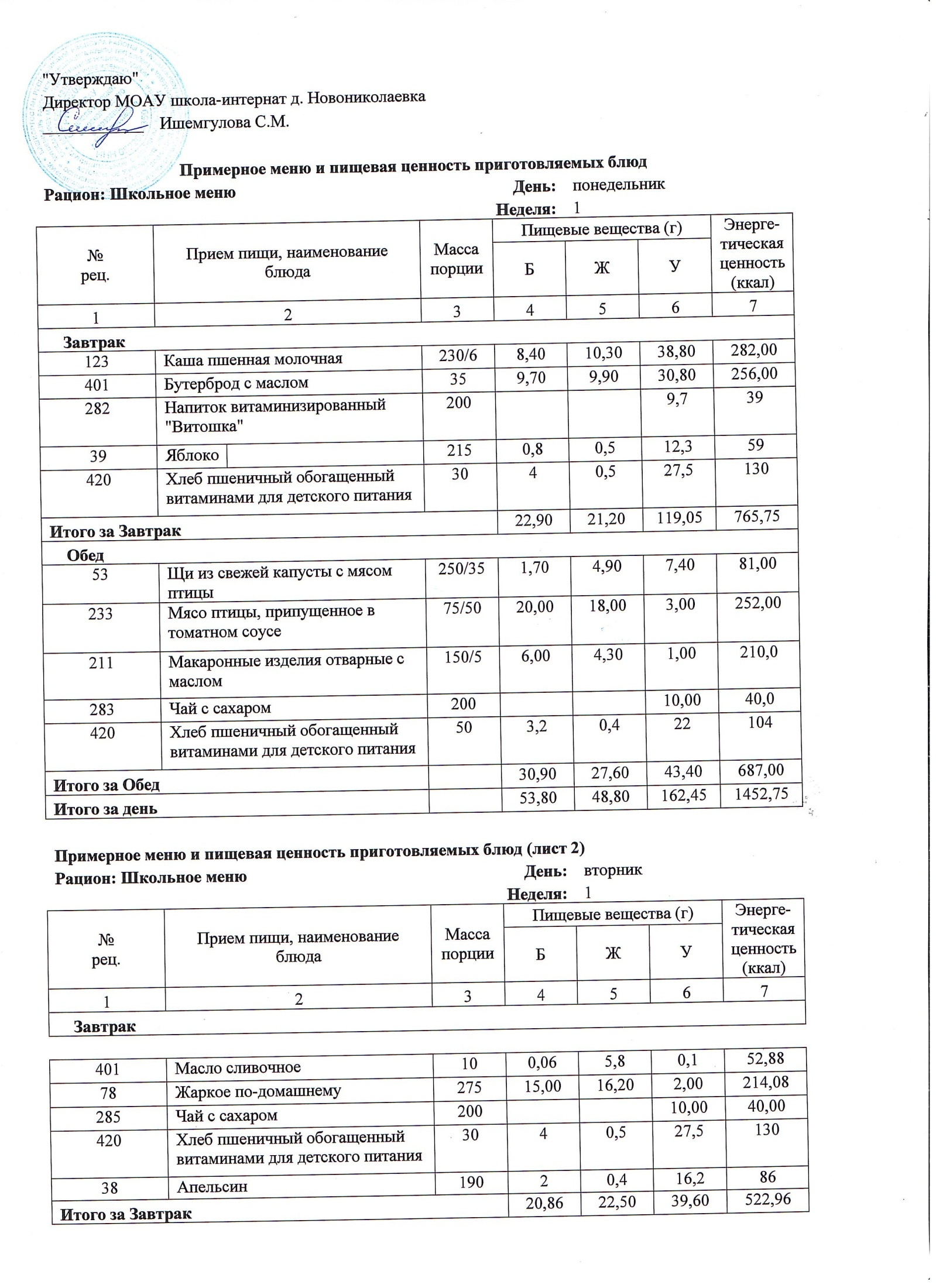 ОбедОбедОбедОбедОбедОбедОбедОбед25Салат из свеклы с яблоками Салат из свеклы с яблоками 600,683,115,9554,96129Суп картофельный с горохом с мясом птицыСуп картофельный с горохом с мясом птицы250/356,623,8828,57175,69118Рагу овощное с  мясом птицыРагу овощное с  мясом птицы15012,9615,2412,02237,8283Чай с сахаром Чай с сахаром 20010,0040,0420Хлеб пшеничный обогащенный витаминами для детского питания Хлеб пшеничный обогащенный витаминами для детского питания 5030,4022,00104Итого за ОбедИтого за ОбедИтого за Обед23,4622,6378,54612,45Итого за деньИтого за деньИтого за день44,3245,13118,141135,41Примерное меню и пищевая ценность приготовляемых блюд (лист 3)Примерное меню и пищевая ценность приготовляемых блюд (лист 3)Примерное меню и пищевая ценность приготовляемых блюд (лист 3)Примерное меню и пищевая ценность приготовляемых блюд (лист 3)Примерное меню и пищевая ценность приготовляемых блюд (лист 3)Примерное меню и пищевая ценность приготовляемых блюд (лист 3)Примерное меню и пищевая ценность приготовляемых блюд (лист 3)Примерное меню и пищевая ценность приготовляемых блюд (лист 3)Рацион: Школьное меню Рацион: Школьное меню Рацион: Школьное меню День:средасредасредаНеделя:Неделя:1№
рец.Прием пищи, наименование блюдаПрием пищи, наименование блюдаМасса порцииПищевые вещества (г)Пищевые вещества (г)Пищевые вещества (г)Энерге-
тическая ценность (ккал)№
рец.Прием пищи, наименование блюдаПрием пищи, наименование блюдаМасса порцииБЖУЭнерге-
тическая ценность (ккал)12234567Завтрак  Завтрак  Завтрак  Завтрак  Завтрак  Завтрак  Завтрак  Завтрак  401Бутерброд с маслом сливочнымБутерброд с маслом сливочным350,065,80,152,88445Котлеты из мяса птицы с томатным соусом Котлеты из мяса птицы с томатным соусом 75/409,9711,98,87182,53211Макаронные изделия отварные с маслом сливочнымМакаронные изделия отварные с маслом сливочным150/56,004,3037,10210,0283Чай с сахаром Чай с сахаром 20010,0040,039Яблоко2150,80,512,2559,0420Хлеб пшеничный обогащенный витаминами для детского питания Хлеб пшеничный обогащенный витаминами для детского питания 3040,527,5130Итого за Завтрак  Итого за Завтрак  Итого за Завтрак  20,7717,2095,72621,53ОбедОбедОбедОбедОбедОбедОбедОбед53Щи из свежей капусты с мясом птицыЩи из свежей капусты с мясом птицы200/351,704,907,4081,0081Рыба, тушенная с овощами Рыба, тушенная с овощами 50/609,157,031,96108,13611Рис припущенныйРис припущенный1504,557,8846,75275,89283Чай с сахаром Чай с сахаром 2009,9839,9420Хлеб пшеничный обогащенный витаминами для детского питания Хлеб пшеничный обогащенный витаминами для детского питания 5040,527,5130Итого за ОбедИтого за ОбедИтого за Обед19,4020,3193,59634,92Итого за деньИтого за деньИтого за день40,1737,51189,311256,45Примерное меню и пищевая ценность приготовляемых блюд (лист 4)Примерное меню и пищевая ценность приготовляемых блюд (лист 4)Примерное меню и пищевая ценность приготовляемых блюд (лист 4)Примерное меню и пищевая ценность приготовляемых блюд (лист 4)Примерное меню и пищевая ценность приготовляемых блюд (лист 4)Примерное меню и пищевая ценность приготовляемых блюд (лист 4)Примерное меню и пищевая ценность приготовляемых блюд (лист 4)Примерное меню и пищевая ценность приготовляемых блюд (лист 4)Рацион: Школьное меню Рацион: Школьное меню Рацион: Школьное меню День:четвергчетвергчетвергНеделя:Неделя:1№
рец.Прием пищи, наименование блюдаПрием пищи, наименование блюдаМасса порцииПищевые вещества (г)Пищевые вещества (г)Пищевые вещества (г)Энерге-
тическая ценность (ккал)№
рец.Прием пищи, наименование блюдаПрием пищи, наименование блюдаМасса порцииБЖУЭнерге-
тическая ценность (ккал)12234567Завтрак  Завтрак  Завтрак  Завтрак  Завтрак  Завтрак  Завтрак  Завтрак  401Бутерброд  с масломБутерброд  с маслом350,065,80,152,88121Каша рисовая молочнаяКаша рисовая молочная230/66,3010,2037,90247,0283Чай с сахаромЧай с сахаром20010,0040,0420Хлеб пшеничный обогащенный витаминами для детского питания Хлеб пшеничный обогащенный витаминами для детского питания 3040,527,5130582Йогурт Йогурт 1201016,575,5470Итого за Завтрак  Итого за Завтрак  Итого за Завтрак  Итого за Завтрак  10,3616,5075,50469,88ОбедОбедОбедОбедОбедОбедОбедОбед2Салат из морковиСалат из моркови601,383,087,0162,1256Борщ с капустой и картофелем с мясом птицыБорщ с капустой и картофелем с мясом птицы250/352,035,6710,16100,62445Котлеты из мяса птицы Котлеты из мяса птицы 7510,0011,808,34179,00302Каша гречневая вязкая с соусом томатнымКаша гречневая вязкая с соусом томатным150/204,774,8621,48148,55283Чай с сахаром Чай с сахаром 20010,0040,0420Хлеб пшеничный обогащенный витаминами для детского питания Хлеб пшеничный обогащенный витаминами для детского питания 5030,422,0104Итого за ОбедИтого за ОбедИтого за ОбедИтого за Обед21,3825,8178,99634,29Итого за деньИтого за деньИтого за деньИтого за день31,7442,31154,491104,17Примерное меню и пищевая ценность приготовляемых блюд (лист 5)Примерное меню и пищевая ценность приготовляемых блюд (лист 5)Примерное меню и пищевая ценность приготовляемых блюд (лист 5)Примерное меню и пищевая ценность приготовляемых блюд (лист 5)Примерное меню и пищевая ценность приготовляемых блюд (лист 5)Примерное меню и пищевая ценность приготовляемых блюд (лист 5)Примерное меню и пищевая ценность приготовляемых блюд (лист 5)Примерное меню и пищевая ценность приготовляемых блюд (лист 5)Рацион: Школьное меню Рацион: Школьное меню Рацион: Школьное меню День:пятницапятницапятницаНеделя:Неделя:1№
рец.Прием пищи, наименование блюдаПрием пищи, наименование блюдаМасса порцииПищевые вещества (г)Пищевые вещества (г)Пищевые вещества (г)Энерге-
тическая ценность (ккал)№
рец.Прием пищи, наименование блюдаПрием пищи, наименование блюдаМасса порцииБЖУЭнерге-
тическая ценность (ккал)12234567Завтрак  Завтрак  Завтрак  Завтрак  Завтрак  Завтрак  Завтрак  Завтрак  401Бутерброд  с масломБутерброд  с маслом350,065,80,152,88131Плов из мяса птицы Плов из мяса птицы 25015,2116,6537,28359,21282Напиток витаминизированный "Витошка"Напиток витаминизированный "Витошка"2009,73939Яблоко2150,80,512,359420Хлеб пшеничный обогащенный витаминами для детского питания Хлеб пшеничный обогащенный витаминами для детского питания 304,00,5027,50130Итого за Завтрак  Итого за Завтрак  Итого за Завтрак  Итого за Завтрак  20,0117,6586,73586,96ОбедОбедОбедОбедОбедОбедОбедОбед2Салат из белокочанной капусты с морковьюСалат из белокочанной капусты с морковью601,383,087,0162,1254Рассольник ленинградский с мясом птицыРассольник ленинградский с мясом птицы250/352,095,0113,9109,77445Котлеты из мяса птицы с томатным соусом Котлеты из мяса птицы с томатным соусом 75/4010,008,008,34179,00138Картофельное пюре Картофельное пюре 1503,956,0926,5177,19283Чай с сахаром Чай с сахаром 20010,0040,0420Хлеб пшеничный обогащенный витаминами для детского питания Хлеб пшеничный обогащенный витаминами для детского питания 503,20,4022,00104720ВафлиВафли5020,021,0083,70603Итого за ОбедИтого за ОбедИтого за ОбедИтого за Обед19,2419,5080,74609,96Итого за деньИтого за деньИтого за деньИтого за день39,2537,15167,471196,92Примерное меню и пищевая ценность приготовляемых блюд (лист 6)Примерное меню и пищевая ценность приготовляемых блюд (лист 6)Примерное меню и пищевая ценность приготовляемых блюд (лист 6)Примерное меню и пищевая ценность приготовляемых блюд (лист 6)Примерное меню и пищевая ценность приготовляемых блюд (лист 6)Примерное меню и пищевая ценность приготовляемых блюд (лист 6)Примерное меню и пищевая ценность приготовляемых блюд (лист 6)Примерное меню и пищевая ценность приготовляемых блюд (лист 6)Рацион: Школьное меню Рацион: Школьное меню Рацион: Школьное меню День:понедельникпонедельникпонедельникНеделя:Неделя:2№
рец.Прием пищи, наименование блюдаПрием пищи, наименование блюдаМасса порцииПищевые вещества (г)Пищевые вещества (г)Пищевые вещества (г)Энерге-
тическая ценность (ккал)№
рец.Прием пищи, наименование блюдаПрием пищи, наименование блюдаМасса порцииБЖУЭнерге-
тическая ценность (ккал)12234567Завтрак  Завтрак  Завтрак  Завтрак  Завтрак  Завтрак  Завтрак  Завтрак  401Бутерброд  с масломБутерброд  с маслом350,065,80,152,8878Жаркое по-домашнемуЖаркое по-домашнему27515,0016,202,00214,08283Чай с сахаром Чай с сахаром 20010,0040,0420Хлеб пшеничный обогащенный витаминами для детского питания Хлеб пшеничный обогащенный витаминами для детского питания 3040,527,5130725ПеченьеПеченье502017,040,0384Итого за Завтрак  Итого за Завтрак  Итого за Завтрак  Итого за Завтрак  19,0016,7039,50384,08ОбедОбедОбедОбедОбедОбедОбедОбед25Салат из свеклы с яблоками Салат из свеклы с яблоками 600,683,115,9554,96129Суп картофельный с горохом с мясом птицыСуп картофельный с горохом с мясом птицы250/356,623,8828,57175,69233Мясо птицы, припущенное в томатном соусе Мясо птицы, припущенное в томатном соусе 75/5020,0018,003,00252,00211Макаронные изделия отварные с маслом Макаронные изделия отварные с маслом 150/56,004,3037,10210,0283Чай с сахаром Чай с сахаром 20010,0040,0420Хлеб пшеничный обогащенный витаминами для детского питания Хлеб пшеничный обогащенный витаминами для детского питания 503,20,422104582Йогурт Йогурт 1201016,575,5470Итого за ОбедИтого за ОбедИтого за ОбедИтого за Обед36,5029,69106,62836,65Итого за деньИтого за деньИтого за деньИтого за день55,5046,39146,121220,73Примерное меню и пищевая ценность приготовляемых блюд (лист 7)Примерное меню и пищевая ценность приготовляемых блюд (лист 7)Примерное меню и пищевая ценность приготовляемых блюд (лист 7)Примерное меню и пищевая ценность приготовляемых блюд (лист 7)Примерное меню и пищевая ценность приготовляемых блюд (лист 7)Примерное меню и пищевая ценность приготовляемых блюд (лист 7)Примерное меню и пищевая ценность приготовляемых блюд (лист 7)Примерное меню и пищевая ценность приготовляемых блюд (лист 7)Рацион: Школьное меню Рацион: Школьное меню Рацион: Школьное меню День:вторниквторниквторникНеделя:Неделя:2№
рец.Прием пищи, наименование блюдаПрием пищи, наименование блюдаМасса порцииПищевые вещества (г)Пищевые вещества (г)Пищевые вещества (г)Энерге-
тическая ценность (ккал)№
рец.Прием пищи, наименование блюдаПрием пищи, наименование блюдаМасса порцииБЖУЭнерге-
тическая ценность (ккал)12234567Завтрак  Завтрак  Завтрак  Завтрак  Завтрак  Завтрак  Завтрак  Завтрак  123Каша пшенная молочнаяКаша пшенная молочная230/68,4010,3038,80282,00401Бутерброд с масломБутерброд с маслом359,709,9030,80256,00283Чай с сахаром Чай с сахаром 2009,9839,939Яблоко2150,80,512,2558,8420Хлеб пшеничный обогащенный витаминами для детского питания Хлеб пшеничный обогащенный витаминами для детского питания 304,00,528130Итого за Завтрак  Итого за Завтрак  Итого за Завтрак  Итого за Завтрак  22,9021,20119,33766,65ОбедОбедОбедОбедОбедОбедОбедОбед2Салат из морковиСалат из моркови601,383,087,0162,1253Щи из свежей капусты с мясом птицыЩи из свежей капусты с мясом птицы250/351,704,907,4081,00132Плов из мяса птицы Плов из мяса птицы 25015,2116,6537,28359,21283Чай с сахаром Чай с сахаром 20010,0040,0420Хлеб пшеничный обогащенный витаминами для детского питания Хлеб пшеничный обогащенный витаминами для детского питания 5034,022,0104Итого за ОбедИтого за ОбедИтого за ОбедИтого за Обед21,528,683,7646,3Итого за деньИтого за деньИтого за деньИтого за день44,3949,83203,021412,98Примерное меню и пищевая ценность приготовляемых блюд (лист 8)Примерное меню и пищевая ценность приготовляемых блюд (лист 8)Примерное меню и пищевая ценность приготовляемых блюд (лист 8)Примерное меню и пищевая ценность приготовляемых блюд (лист 8)Примерное меню и пищевая ценность приготовляемых блюд (лист 8)Примерное меню и пищевая ценность приготовляемых блюд (лист 8)Примерное меню и пищевая ценность приготовляемых блюд (лист 8)Примерное меню и пищевая ценность приготовляемых блюд (лист 8)Рацион: Школьное меню Рацион: Школьное меню Рацион: Школьное меню День:средасредасредаНеделя:Неделя:2№
рец.Прием пищи, наименование блюдаПрием пищи, наименование блюдаМасса порцииПищевые вещества (г)Пищевые вещества (г)Пищевые вещества (г)Энерге-
тическая ценность (ккал)№
рец.Прием пищи, наименование блюдаПрием пищи, наименование блюдаМасса порцииБЖУЭнерге-
тическая ценность (ккал)12234567Завтрак  Завтрак  Завтрак  Завтрак  Завтрак  Завтрак  Завтрак  Завтрак  401Бутерброд с масломБутерброд с маслом359,709,9030,80256,00502Котлеты из мяса птицы Котлеты из мяса птицы 759,959,488,57159,02138Картофельное пюре Картофельное пюре 1503,956,0926,5177,19283Чай с сахаром Чай с сахаром 20010,0040,01Хлеб пшеничный обогащенный витаминами для детского питания Хлеб пшеничный обогащенный витаминами для детского питания 304,00,527,513038Апельсин Апельсин 19020,416,286Итого за Завтрак  Итого за Завтрак  Итого за Завтрак  Итого за Завтрак  17,9016,0772,57506,21ОбедОбедОбедОбедОбедОбедОбедОбед56Борщ с капустой и картофелем с мясом птицыБорщ с капустой и картофелем с мясом птицы250/352,035,6710,16100,62423Котлеты рыбные Котлеты рыбные 60/407,866,268,12120,8211Макаронные изделия отварные с соусом томатнымМакаронные изделия отварные с соусом томатным150/55,824,3137,08210,5283Чай с сахаром Чай с сахаром 20010,0040,0420Хлеб пшеничный обогащенный витаминами для детского питания Хлеб пшеничный обогащенный витаминами для детского питания 503,20,422104720ВафлиВафли5020,021,0083,70603Итого за ОбедИтого за ОбедИтого за ОбедИтого за Обед18,9116,6487,36575,92Итого за деньИтого за деньИтого за деньИтого за день36,8132,71159,931082,13Примерное меню и пищевая ценность приготовляемых блюд (лист 9)Примерное меню и пищевая ценность приготовляемых блюд (лист 9)Примерное меню и пищевая ценность приготовляемых блюд (лист 9)Примерное меню и пищевая ценность приготовляемых блюд (лист 9)Примерное меню и пищевая ценность приготовляемых блюд (лист 9)Примерное меню и пищевая ценность приготовляемых блюд (лист 9)Примерное меню и пищевая ценность приготовляемых блюд (лист 9)Примерное меню и пищевая ценность приготовляемых блюд (лист 9)Рацион: Школьное меню Рацион: Школьное меню Рацион: Школьное меню День:четвергчетвергчетвергНеделя:Неделя:2№
рец.Прием пищи, наименование блюдаПрием пищи, наименование блюдаМасса порцииПищевые вещества (г)Пищевые вещества (г)Пищевые вещества (г)Энерге-
тическая ценность (ккал)№
рец.Прием пищи, наименование блюдаПрием пищи, наименование блюдаМасса порцииБЖУЭнерге-
тическая ценность (ккал)12234567Завтрак  Завтрак  Завтрак  Завтрак  Завтрак  Завтрак  Завтрак  Завтрак  401Бутерброд с масломБутерброд с маслом359,709,9030,80256,00122Каша манная молочнаяКаша манная молочная7,5010,2036,70268,0282Кисель витаминизированный "Витошка"Кисель витаминизированный "Витошка"2009,73939ЯблокоЯблоко1900,80,512,359420Хлеб пшеничный обогащенный витаминами для детского питания Хлеб пшеничный обогащенный витаминами для детского питания 304,00,5027,50130Итого за Завтрак  Итого за Завтрак  Итого за Завтрак  Итого за Завтрак  12,3011,2086,15495,75ОбедОбедОбедОбедОбедОбедОбедОбед53Щи из свежей капусты с мясом птицыЩи из свежей капусты с мясом птицы250/351,704,907,4081,0078Жаркое по-домашнему из мяса птицыЖаркое по-домашнему из мяса птицы27515,0016,202,00214,08283Чай с сахаром Чай с сахаром 20010,0040,0420Хлеб пшеничный обогащенный витаминами для детского питания Хлеб пшеничный обогащенный витаминами для детского питания 504,00,5027,50130Итого за ОбедИтого за ОбедИтого за ОбедИтого за Обед19,0016,7039,50384,08Итого за деньИтого за деньИтого за деньИтого за день31,3027,90125,65879,83Примерное меню и пищевая ценность приготовляемых блюд (лист 10)Примерное меню и пищевая ценность приготовляемых блюд (лист 10)Примерное меню и пищевая ценность приготовляемых блюд (лист 10)Примерное меню и пищевая ценность приготовляемых блюд (лист 10)Примерное меню и пищевая ценность приготовляемых блюд (лист 10)Примерное меню и пищевая ценность приготовляемых блюд (лист 10)Примерное меню и пищевая ценность приготовляемых блюд (лист 10)Примерное меню и пищевая ценность приготовляемых блюд (лист 10)Рацион: Школьное меню Рацион: Школьное меню Рацион: Школьное меню День:пятницапятницапятницаНеделя:Неделя:2№
рец.Прием пищи, наименование блюдаПрием пищи, наименование блюдаМасса порцииПищевые вещества (г)Пищевые вещества (г)Пищевые вещества (г)Энерге-
тическая ценность (ккал)№
рец.Прием пищи, наименование блюдаПрием пищи, наименование блюдаМасса порцииБЖУЭнерге-
тическая ценность (ккал)12234567Завтрак  Завтрак  Завтрак  Завтрак  Завтрак  Завтрак  Завтрак  Завтрак  80Рыба, тушенная с овощами Рыба, тушенная с овощами 50/609,207,002,00108,00610Рис припущенныйРис припущенный1503,796,5438,96229,69420Хлеб пшеничный обогащенный витаминами для детского питания Хлеб пшеничный обогащенный витаминами для детского питания 304,00,528130283Чай с сахаром Чай с сахаром 20010,0040,0582Йогурт Йогурт 1201016,575,5470Итого за Завтрак  Итого за Завтрак  Итого за Завтрак  27,3930,54153,96977,69ОбедОбедОбедОбедОбедОбедОбедОбед25Салат из свеклы с яблоками Салат из свеклы с яблоками 600,683,115,9554,9654Рассольник ленинградский с мясом птицыРассольник ленинградский с мясом птицы250/352,095,0113,9109,77118Рагу овощное с  мясом птицыРагу овощное с  мясом птицы15012,9615,2412,02237,8283Чай с сахаром Чай с сахаром 20010,0040,0420Хлеб пшеничный обогащенный витаминами для детского питания Хлеб пшеничный обогащенный витаминами для детского питания 504,00,528130Итого за ОбедИтого за ОбедИтого за ОбедИтого за Обед19,7323,8669,37572,53Итого за деньИтого за деньИтого за деньИтого за день47,1254,40223,331550,22Итого за периодИтого за периодИтого за периодИтого за период424,40422,131649,9112291,59Итого за периодИтого за периодИтого за периодИтого за период42,4442,21164,991229,16